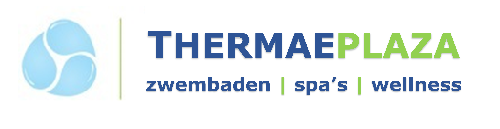 Formulier voor herroeping/ retourGelieve dit retourformulier in te vullen en te mailen naar info@thermaeplaza.nl. U kunt het ook aan uw retour pakket toevoegen.Na ontvangst zullen wij zo spoedig mogelijk contact met u opnemen om de verdere procedure van het retourneren van het product met u af te stemmen.Het contact- en retouradres is:ThermaeplazaBoerkamp 277245 BM Laren GldHierbij deel ik u mede dat ik de overeenkomst betreffendeBestelnummer: _____________________________________Klant naam: _______________________________________Adres: ____________________________________________Telefoonnummer: ___________________________________E-mailadres: _______________________________________wens te herroepen.Het betreft het/ de volgende artikel(en): __________________________________________________Ontvangen op d.d.: __________________________________Reden retour: ______________________________________Datum invullen formulier: _____________________________ Handtekening:De Wet koop op afstand regelt dat u binnen 14 dagen na ontvangst uw bestelling ongedaan kan maken. U ontvangt het aankoopbedrag retour mits het artikel ongebruikt en in originele verpakking wordt geretourneerd. Verzendkosten voor het retour sturen komen altijd voor uw eigen rekening.